Define kinetic energyDefine potential energyDecide which kind of energy was increased in each case.A bike tire contains 8.38x1024  air molecules at 2.00 atm.  When you filled it in the morning the air was 12°C and the pressure was 3.5x105Pa.  By nighttime, the temperature of the tire is 0°C.  What is the new pressure of the tire?Contrast particles gaining Eth versus gaining EphEast.H.S. ©λ€M|5+rγvisit http://genest.weebly.com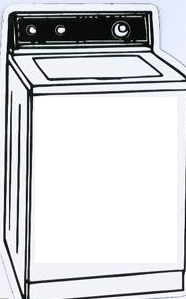 Name_________________Date__________________This Friday is a tiny quizThursday Nov 11 is a big TestFriday Nov 12 there is no school for studentsDraw the energy diagram for a puff of steam (H2O gas) changing into condensation on a soda can.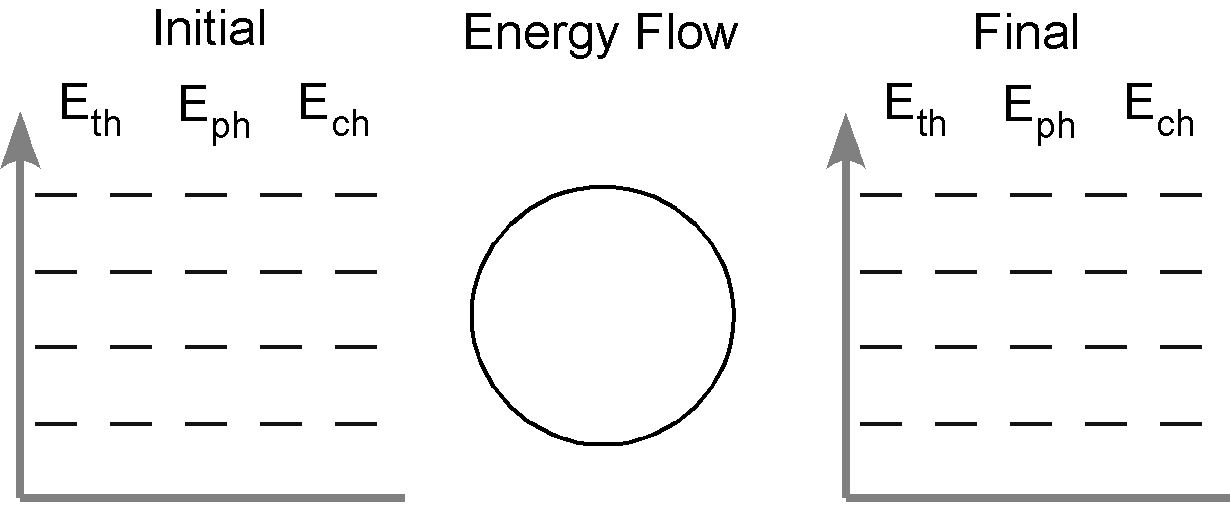 Draw the energy diagram for you, running to catch the bus, using the calories from a granola bar you ate at lunchtime.Name a food that is healthy but tastes terrible:  __________ObjectType of energy that was addedObjectType of energy that was addeda mousetrap has been set by pulling back the spring□ kinetic□ potentialcold tea was heated to hot tea    □ kinetic□ potentiala book is moved from the floor up to a tabletop □ kinetic□ potentialsolid iron at its m.p. was heated until it was liquid at the same temperature    □ kinetic□ potentialWhen something gains Eth□ kinetic□ potentialWhen something gains Eph□ kinetic□ potentialSome H2O is heated from -20°C to -°10C (note the negative signs). Check the correct box at right and then draw a particle ‘movie’ of how the H2O particles are changing in the three squares as time goes on.Some H2O is heated from -20°C to -°10C (note the negative signs). Check the correct box at right and then draw a particle ‘movie’ of how the H2O particles are changing in the three squares as time goes on.Some H2O is heated from -20°C to -°10C (note the negative signs). Check the correct box at right and then draw a particle ‘movie’ of how the H2O particles are changing in the three squares as time goes on.Some H2O is heated from -20°C to -°10C (note the negative signs). Check the correct box at right and then draw a particle ‘movie’ of how the H2O particles are changing in the three squares as time goes on.Most of the added energy is going in and being stored as□ kinetic energy□ potential energyMost of the added energy is going in and being stored as□ kinetic energy□ potential energy12333Some H2O is heated from liquid at 100°C to solid at 100°C . Check the correct box at right and then draw a particle ‘movie’ of how the H2O particles are changing in the three squares as time goes on.Some H2O is heated from liquid at 100°C to solid at 100°C . Check the correct box at right and then draw a particle ‘movie’ of how the H2O particles are changing in the three squares as time goes on.Some H2O is heated from liquid at 100°C to solid at 100°C . Check the correct box at right and then draw a particle ‘movie’ of how the H2O particles are changing in the three squares as time goes on.Some H2O is heated from liquid at 100°C to solid at 100°C . Check the correct box at right and then draw a particle ‘movie’ of how the H2O particles are changing in the three squares as time goes on.Most of the added energy is going in and being stored as□ kinetic energy□ potential energyMost of the added energy is going in and being stored as□ kinetic energy□ potential energy12333The ramp-shaped graph at the right is a preview of our Friday lab this week.This graph shows the temperature of a block of titanium as it is heated from solid, to liquid, and finally to gas.Put little K’s all along the line of this graph if it is a time when the titanium is gaining mostly kinetic energyPut little P’s all along the line of this graph if it is a time when the titanium is gaining mostly potential energyDraw a circle around the part of the graph where you think Eth is increasing.  Label it EthDraw a circle around the part of the graph where you think Eph is increasing.  Label it Eph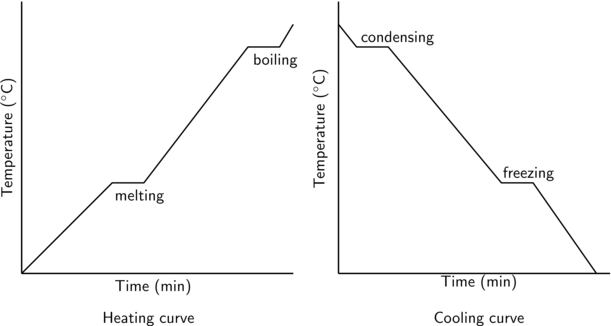 